Publicado en  el 25/08/2016 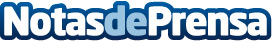 La vuelta al cole y el marketing, estrechamente ligadosHoy en día, las ramas del marketing han alcanzado casi todos los negocios. También ocupa su espacio en los negocios relacionados con la vuelta al cole que va a tener lugar en pocas semanasDatos de contacto:Nota de prensa publicada en: https://www.notasdeprensa.es/la-vuelta-al-cole-y-el-marketing-estrechamente Categorias: Marketing Recursos humanos Ocio para niños http://www.notasdeprensa.es